★ ★ ★ ★ ★ Рекламная студия Форум Сервис
РОССИЯ, М.О., г. Клин, Тверской проезд 10 офис 8


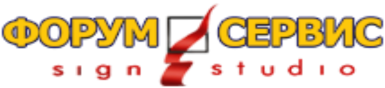 Пакет  "СТАНДАРТ"  -  создание  DIGITAL  присутствия.  -  30т.р.  Сроквыполнения работ 30-40 дней в зависимости от модерации.Основная наша цель - создание и повышение клиентскоготрафика на предприятие.  Повышение оборотной выручки. Увеличение прибыльности предприятия.1.  Поисковые  системы  Яндекс,  Гугл  -  создание аккаунтов с высокойстепенью релевантности.  Подключение и ведение диалоговых платформ. Так же ведение Яндекс коллекция и Яндекс кью. Отчёт по проделанной работе предоставляется.2.  Создание аккаунтов и написание аутентичных статей, отзывов в тематических ТОПотзовиках по тематике. (Улучшает поисковую выдачу в поисковиках по тематике). (Повышает ранжирование и выдачу в поисковиках по тематике).3.      Создание     дополнительных двух  сайтов    одностраничников    вспециализированных  сервисах Яндекс и Гугл. (Повышает поисковую выдачув поисковиках по тематике). Создание однастраничника на нашем субдомене по специальной методике метанейминга. (Для повышения трафика на основной ресурс).Пакет   "СТАНДАРТ"  - ранжирование и продвижение в вышеперечисленныхмедиа площадках. -  4т.р.  Ежемесячный платёж. Еженедельный статистическийотчёт  по проделанной работе предоставляется. Минимальная длительность продвижения12 месяцев.
++++++++++++++++++++++++++++++++++++Пакет  "СТАНДАРТ ПЛЮС"  -  создание  DIGITAL  присутствия.  -  50т.р.  Сроквыполнения работ 30-40 дней в зависимости от модерации.Основная  цель  наших  действий  -  создание  и  повышение клиентскоготрафика на предприятие.1.  Поисковые  системы  Яндекс,  Гугл  -  создание аккаунтов с высокойстепенью релевантности.  Подключение и ведение диалоговых платформ. Так же ведение Яндекс коллекция и Яндекс кью. Отчёт по проделанной работе предоставляется.2.  Создание аккаунтов и написание аутентичных статей, отзывов в тематических ТОПотзовиках по тематике. (Улучшает поисковую выдачу в поисковиках по тематике). (Повышает ранжирование и выдачу в поисковиках по тематике).3.      Создание     дополнительных двух  сайтов    одностраничников    вспециализированных  сервисах Яндекс и Гугл. (Повышает поисковую выдачув поисковиках по тематике). Создание однастраничника на нашем субдомене по специальной методике метанейминга. (Для повышения трафика на основной ресурс).4.    Создание   или  оптимизация  аккаунтов    в  INSTAGRAMM  и  ВКОНТАКТ, (Повышает и расширяет потенциальную аудиторию  предприятия).
Продвижение в соцсетях (Оплата по тарифам соц. сетей).Пакет    "СТАНДАРТ ПЛЮС"   -   ранжирование продвижение в вышеперечисленныхмедиа площадках. -  7 т.р.  Ежемесячный платёж. Еженедельный статистическийотчёт по проделанной работе предоставляется. Минимальная длительность продвижения12 месяцев.+++++++++++++++++++++++++++++++++++++Пакет  "ПРОФИ"  -  создание  DIGITAL  присутствия.  -  70т.р.  Сроквыполнения работ 30-40 дней в зависимости от модерации.Основная  цель  наших  действий  -  создание  и  повышение клиентскоготрафика   на   предприятие.   Основное   отличие  данного  пакета  этораспространение   инфоповодов  о  предприятии,  для  повышения интересак предприятию потенциальных клиентов.(Стоимость инфоповодов не включено в стоимость. Создание и реализация инфоповода оговаривается отдельно при встрече.)1.  Поисковые  системы  Яндекс,  Гугл  -  создание аккаунтов с высокойстепенью релевантности.  Подключение и ведение диалоговых платформ. Так же ведение Яндекс коллекция и Яндекс кью. Отчёт по проделанной работе предоставляется.2.  Создание аккаунтов и написание аутентичных статей, отзывов в тематических ТОПотзовиках по тематике. (Улучшает поисковую выдачу в поисковиках по тематике). (Повышает ранжирование и выдачу в поисковиках по тематике).3.      Создание     дополнительных двух  сайтов    одностраничников    вспециализированных  сервисах Яндекс и Гугл. (Повышает поисковую выдачув поисковиках по тематике). Создание однастраничника на нашем субдомене по специальной методике метанейминга. (Для повышения трафика на основной ресурс).4. Создание   или  оптимизация  аккаунтов    в  INSTAGRAMM  и  ВКОНТАКТ, (Повышает и расширяет потенциальную аудиторию  предприятия).
Продвижение в соцсетях (Оплата по тарифам соц. сетей). (Повышает и расширяет потенциальную аудиторию  предприятия).5. Распространение инфоповодов в профильных медиаканалах. (Повышает интерес и расширяет потенциальную аудиторию  предприятия). Правильно    созданный    и    продвинутый   инфоповод   -   вызывает заинтересованность,  упоминание и цитируемость ТОП СМИ, как следствие потенциальное увеличение заинтересованных  в  услугах и продукции предприятия лиц.Пакет    "ПРОФИ"   -   ранжирование продвижение в вышеперечисленныхмедиа площадках. -  15 т.р.  Ежемесячный платёж. Еженедельный статистическийотчёт по проделанной работе предоставляется. Минимальная длительность продвижения12 месяцев.+79166169228
1@1996.ru
Дмитрий С
Привлечение клиентского трафика DIGITAL 
методом




+7(916)616-92-28
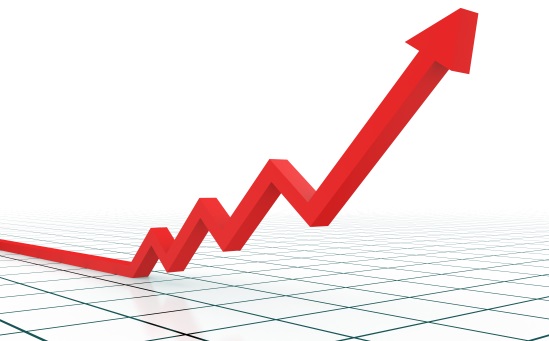 